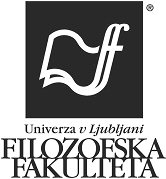 VLOGA ZA ZAMENJAVO ZUNANJEGA/NOTRANJEGA IZBIRNEGA PREDMETAIme in priimek študenta: ________________________________________________________________________Vpisna številka: _________________________________________________________________________E-pošta: __________________________________________________________________________Študijski program in smer: __________________________________________________________________________Datum: ____________________			Podpis študenta: ____________________Zaznamek oddelčnega tajništva:Dovoli se zamenjava zunanjega izbirnega predmeta v skladu z Merili za reševanje študentskih prošenj. Študentov indeks je ustrezno urejen.DA / NEObrazložitev v primeru negativno rešene prošnje: Datum: ____________________			Podpis tajništva: ____________________Opuščen predmet (polno ime)Novo izbrani predmet (polno ime)